           2024亚洲行进鼓乐联盟锦标赛报名表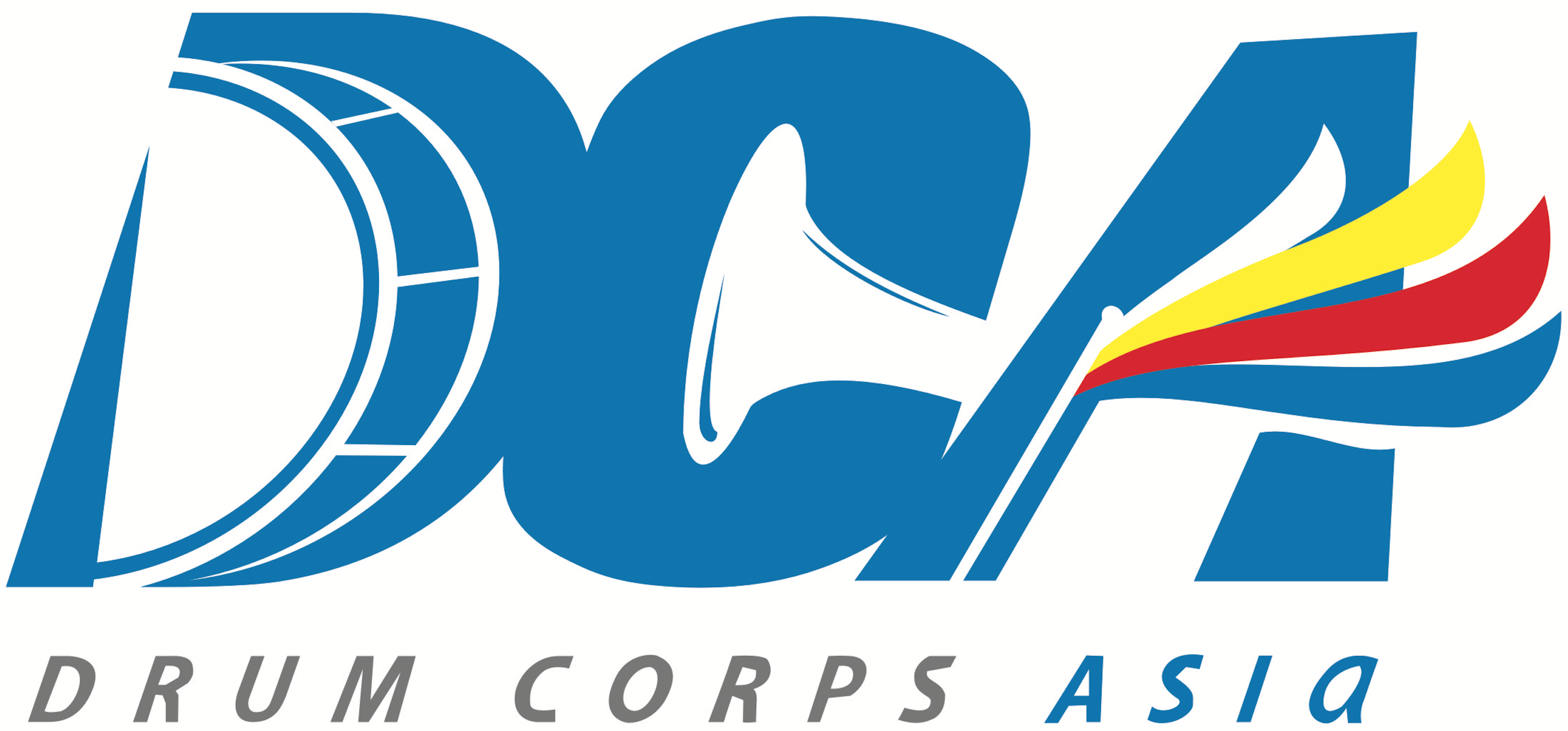             2024 DRUM CORPS ASIA CHAMPIONSHIPS ENTRY FORM本人承诺遵守亚洲鼓乐联盟章程，参赛使用正版乐谱。                                 签字：请将此表单完成并发送至jbwhxx@163.com乐团名称Band name乐团人数No. Of Orchestra members领队姓名Name of the leader领队电话Team Leader Phone作品名称Theme name乐曲时长Music length国籍Nationality电子邮箱Email参赛级别Class（仅单选）Choose multiple 少年级Junior Class        青少年级Senior Class公开级 Open Class        世界级 World Class参赛级别Class（仅单选）Choose multiple   行进鼓与行进旗舞个人赛 Individual Competition赛事项目Event（可多选）Choose one  行进鼓乐团表演赛 Drum Corps Show  行进管乐团表演赛 Marching Band Show  行进打击乐团表演赛 Marching Percussion Show  行进旗舞表演赛 Corlor Guard Show  行进鼓队对抗赛 DrumLine Battle  铜管对抗赛 BrassLine Battle 赛事项目Event（可多选）Choose one 行进鼓个人赛 Drum（Individual）行进旗舞个人赛 Corlor Guard（Individual）